News Release2020年12月1日コロナ禍のすべての医師たちへ “いつでも” “匿名で”先輩ドクターに質問や相談ができる、独自のチャットサービスを開始～ 「悩み」を相談できる場づくりを通じ、多忙な医師たちに貢献したい　～医師や歯科医師を対象にライフプランニングを行うD'z Life Innovation株式会社(本社所在地：大阪市北区、代表取締役：山下晃司)が提供する、自由な時間に匿名で各種専門家に相談できるチャットサービス「D’z Family Office（ディーズファミリーオフィス）」に、同業である医師・歯科医師にも相談できる「ドクターtoドクター」(https://dz-family-office.co.jp/)を12月8日より新たに追加します。多様なサポートで多忙な医師のQOL（生活や人生の質）の向上を目指します。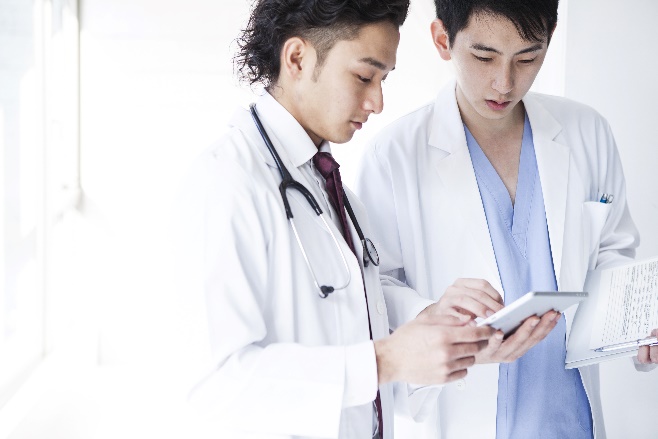 医師は数ある職業の中でも激務なことが多く、仕事以外での夢や、生き方をカタチにすることが難しい現状があります。また、従来のライフプランサービスの多くは、開業医などの高額所得者を対象にした資産運用などの特定分野に偏ったものが多く、それらに関する「商品を売りつけられるのではないか」などの不安がありました。信頼できる専門家や先輩医師に気軽に相談できる場を「ディーズファミリーオフィス」は、研修医、勤務医、開業医、医療法人を対象に、専用サイト内で、“いつでも”、“匿名で”、弁護士・税理士・FPなど各種専門家に相談できるサービスです。2020年6月に開始したサービスで、空いている時間に気軽に相談できると好評を得ています。しかしコロナ禍では、「思い描いていた医者としての人生はどうなるのだろう。先輩医師に相談したい」という声を聞くようになりました。そこで、同じ職場では、しがらみも多く、なかなか同業者に相談する機会がないという情報を基に、医師が医師に相談できるサービスを開発しました。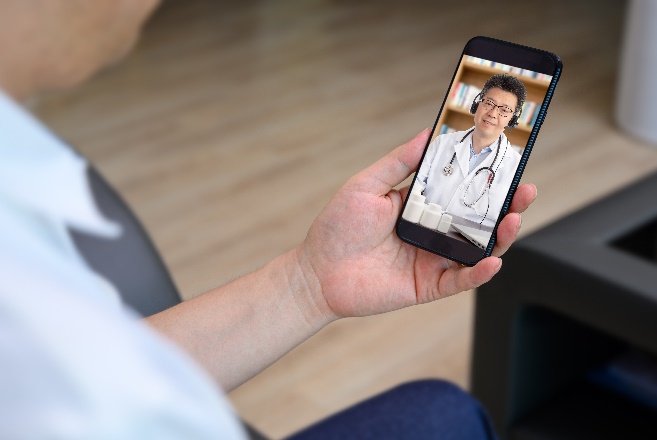 メンターは、経験豊富なベテラン美容外科医や、若くして成功している開業医、医局内外問わずキャリアアップしている先輩などで、医科/歯科のどちらからの相談でも乗ってくれます。年齢・専門分野・経験年数・勤務医か開業医かを公開し、匿名性を守りながら、相談者が適切な相談相手を選べる仕組みとなっています。■D’z Family Office概要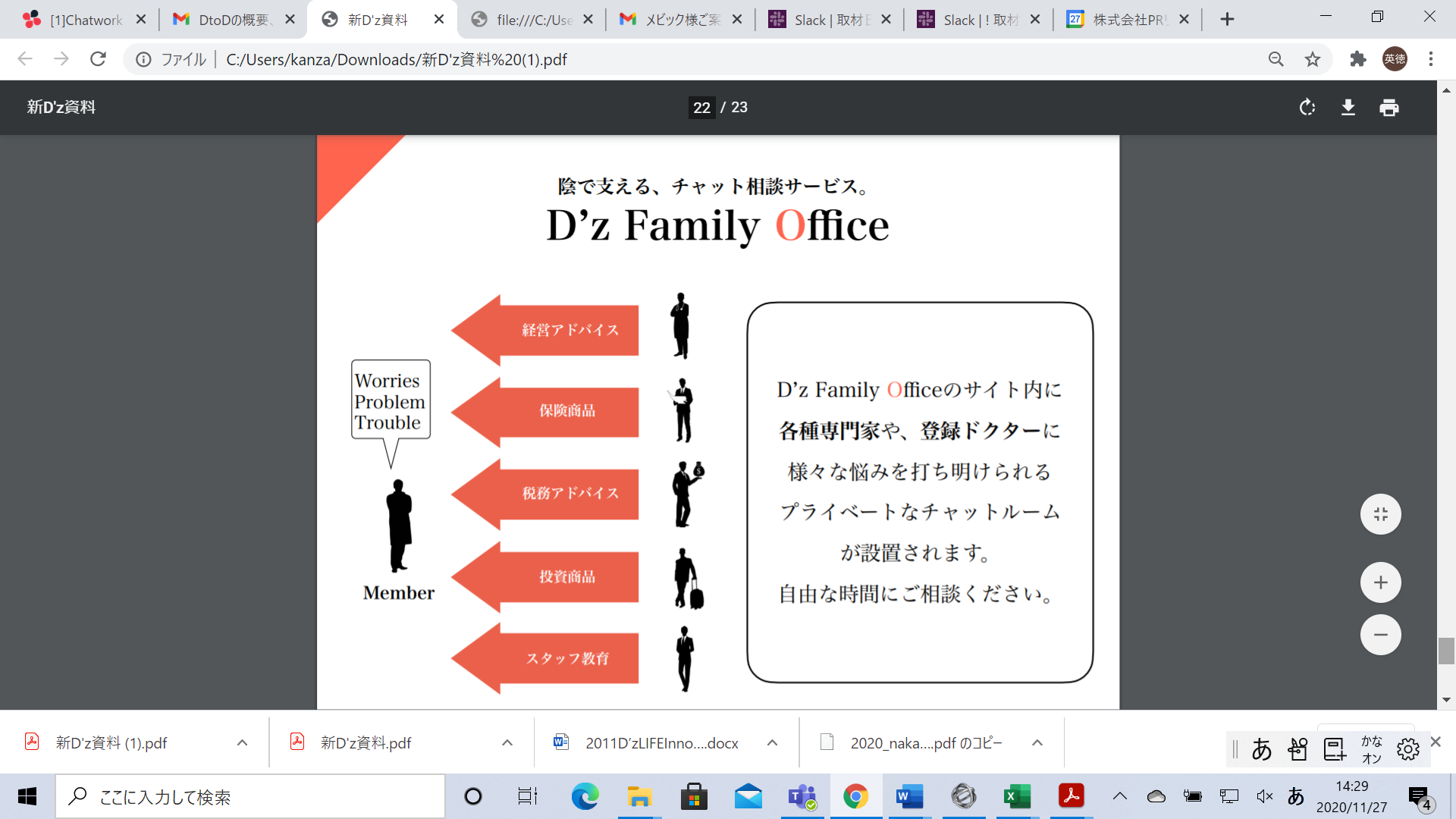 ■会社概要社名D'z Life Innovation株式会社所在地〒530-0003　大阪市北区堂島2-2-22 永和ビルディング4F資本金100万円代表取締役山下 晃司設立令和元年11月1日 事業内容ライフプランニング業務